Risk Assessment Action PlanAppendix 1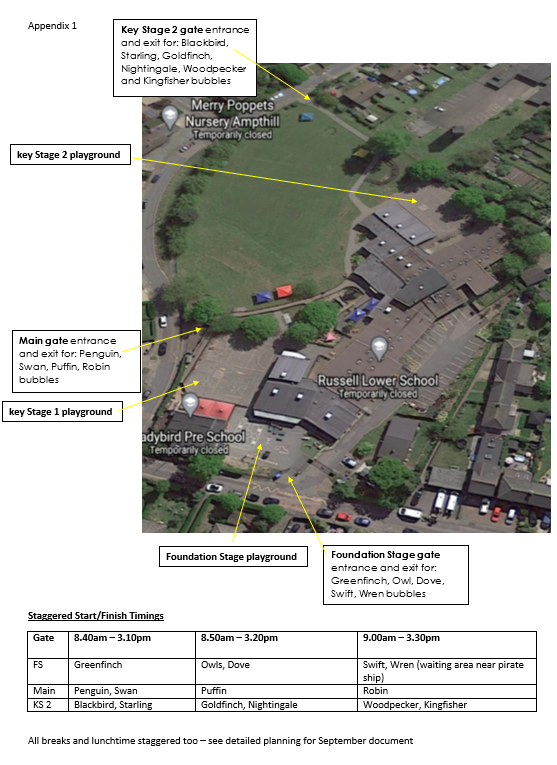 Appendix 2GuidanceCoronavirus what you need to know https://www.gov.uk/coronavirusFull opening of schools in September https://www.gov.uk/government/publications/actions-for-schools-during-the-coronavirus-outbreak/guidance-for-full-opening-schools Safer travel guidance for passengers https://www.gov.uk/guidance/coronavirus-covid-19-safer-travel-guidance-for-passengersGetting Tested https://www.gov.uk/guidance/coronavirus-covid-19-getting-testedInformation for the public: https://www.gov.uk/guidance/coronavirus-covid-19-information-for-the-publicBlog and frequently asked questions: https://publichealthmatters.blog.gov.uk/category/coronavirus-covid-19/Catch it Bin it Kill it poster https://www.england.nhs.uk/south/wp-content/uploads/sites/6/2017/09/catch-bin-kill.pdfNHS 111 online https://111.nhs.uk/covid-19/New guidance staying alert and safe social distancing : https://www.gov.uk/government/publications/staying-alert-and-safe-social-distancingCoronavirus (COVID-19): guidance on vulnerable children and young peoplehttps://www.gov.uk/government/publications/coronavirus-covid-19-guidance-on-vulnerable-children-and-young-peopleSelf isolation https://www.gov.uk/government/publications/covid-19-stay-at-home-guidanceGuidance on Shielding https://www.gov.uk/government/publications/guidance-on-shielding-and-protecting-extremely-vulnerable-persons-from-covid-19/guidance-on-shielding-and-protecting-extremely-vulnerable-persons-from-covid-19#what-will-change-from-1-augustClinically vulnerable people https://www.gov.uk/government/publications/staying-alert-and-safe-social-distancing#clinically-vulnerable-peopleLocal Public Health Protection Team https://www.gov.uk/health-protection-teamOther  resources:http://schoolwell.co.uk/coronavirus-resources-for-wellbeing-and-mental-health/Appendix 3End of term ‘events’ – when and how they will be run:RISK ASSESSMENTSchool Opening in Full March 2021 plus lettingsSchool Opening in Full March 2021 plus lettingsRussell Lower SchoolAssessment completed by: Date Completed:2nd September 2020 v815/9/20 v92/11/20 v108/1/21 v1219/1/21 v 1322/1/21 v 148/3/21 v1616/4/21 v1724/5/21
16/6/21Russell Lower SchoolPRINT NAME: Nicki Walker                         Nicki Walker                         Nicki Walker                         Nicki Walker                         Nicki Walker                         Nicki Walker                         Nicki Walker                         Nicki Walker         Nicki Walker          Nicki WalkerNext Review Date Due:Read and checked WEEKLY or as circumstances change if sooner 
Russell Lower SchoolHazard / RiskWho is at Risk?How can the hazards cause harm?Proposed Control MeasuresAre Control Measures Y/N/NAAre Control Measures Y/N/NAHazard / RiskWho is at Risk?How can the hazards cause harm?Proposed Control MeasuresIn PlaceAdequateLack of or inadequate management on controlling risk of CoronavirusStaff, pupils, families of staff and pupils attending schoolLack of management leading to spread of Virus  resulting in time off work or away from school (loss of education).illness or spread of infection in wider community, death of member of staff or pupilAll staff and pupils when not in setting to follow government guidelines and Stay alert (NB School has no control over this).Settings to follow DFE https://www.gov.uk/government/publications/actions-for-schools-during-the-coronavirus-outbreak Coronavirus.Schools to check this guidance as it is regularly updated with new practices.SLT to discuss daily situation at school and what is happening nationally.Review all activities to consider and manage risk of Coronavirus.Display handwashing poster and watch video with children regularly (Why is school different? March 2021 PowerPoint) .Provide tissues and bins for all classrooms and wipes suitable for viruses.Ensure robust cleaning of high contact surfaces throughout the day.Obtain advice where required from H&S consultant, NHS 111 and DFE Helpline 0800 046 8687 or email DfE.coronavirushelpline@education.gov.ukCOVID 19 is RIDDOR reportable and should be reviewed if member of staff dies (staff only, do not report children via Riddor)Time built into the day additional time for teachers and support staff to monitor and manage pupils to maintain social distancing between bubbles, handwashing. YYYYYYYYYYYYYYYYYYYYYYLack of or inadequate management on controlling risk of Coronavirus (cont)Staff are asymptomaticA more transmissible version of Covid is in circulationStaff, pupils, families of staff and pupils attending schoolStaff, pupils, families of staff and pupils attending schoolStaff, pupils, families of staff and pupils attending schoolLack of management leading to spread of Virus  resulting in time off work or away from school (loss of education).Death of member of staff or pupilLack of management leading to spread of Virus  resulting in time off work or away from school (loss of education).Death of member of staff or pupilLack of ability to stop spread of Virus  resulting in time off work or away from school (loss of education).Death of member of staff or pupilConsultation with Unions and communication with non-union staff on risk assessment and its control measures.School has in place a local lockdown plan – remote learning for individuals isolating, bubbles and the whole school.School open and remain open on the ability to maintain COVID-19 prevention and control measures within the school's setting.Review staffing availability with changes in shielding Adequate class spaces to teach bubbles – there is no formal social distancing between students in bubbles, but staff must do their best to maintain as much social distance as possible between themselves/each other and childrenChildren, parents, carers and visitors such as contractors are informed not to visit the setting if they are displaying any symptoms of Coronavirus (COVID-19). Any essential visitor to have temperature check on arrival and to use hand sanitiser on arrival/departureVisitors limited to school – try to hold meeting remotely where possible.Visitors/contractors into school must be recorded (with contact details) and informed of school arrangements for COVID19.  Daily classroom checklists and monitoring of controls from risk  assessment are in place.  See Daily Class ChecklistSystem in place for reporting near misses to identify where controls cannot be followed or people are not doing what they should. Parent and staff handbooks/guides/agreements in place and good communication with staff and parents prior to opening (KIT/Briefing/Emails/Newsletters)  Weekly briefing to communicate changes to Covid planEach time RA is updated, this is emailed to staff, changes are highlighted in weekly briefingINSET training on strengthened Covid measures for January (See 4/1/21 Power point)Asymptomatic Covid testing to be established for staff who ‘opt in’ twice a week.  Within this the following measures are to be taken:Staff continue to use ALL the Covid secure measures currently in place at all timesIf staff become symptomatic at any time, they isolate, their household isolate and do not attend work and get a PCR testStaff to receive NHS training and implement it in accordance with the instructions (training 18/1 and 19/1 for NW/LB/KA/SB)Use NHS materials: Privacy Notice, NHS video, Instruction leaflet (v2), Test Log and Results Log, Staff signing sheet (on getting kits)Covid Coordinators to record Lot numbers allocated to all staffStaff sign test kits outGDPR complied with – New Privacy notice and DPIA completedGoogle Form to opt in or out – informs staff of data sharingResults lot created and kept in line with Data Protection rules and GDPR for 8 yearsTest log created and kept in line with Data Protection rules and GDPR for 8 yearsAll staff to be included: catering, site, cleaningAll contractors to be included: music teachers, site contractors, Premier etc.Clear instructions issued to staff (Russell booklet with NHS resources only)Appoint Covid Coordinator and Covid Registration Personnel (KA/SB)Set up results@ email system for safe results reporting (in school)Signpost staff directly to NHS results reporting and they do this themselvesEach test has a lot number to identify it and the member of staffKA monitors and follows up non-reporting within 24 hours (Monday and Thursdays)All positive LFD (lateral flow device) results, followed up with PCR test.  Non-attendance at school/self-isolation in the meantimeEncourage staff to opt in and review regularly to have an 80%+ opt in rateStaff who have not opted in are continuing with all the other Covid secure measures anyway (as are all staff)Ensure staff are following all the guidance/measures as fully as possibleGet updated DfE and PHE advice and act upon this – update RA and practice as necessaryInform parents of what they can do to support and stop the spreadIsolate any cases quicklyErr on the side of cautionYYYYYYYYYYYYYYYYYYYYYYYYYYYYYYYYYYYYYYYYYYYYYYYYYYYYYYYYYYYYYYYYYYYYYYYYYYYYYYYYYYVulnerable staff(including pregnant workers). Vulnerable staffContracting Coronavirus resulting in serious illness or death of member of staff or pupilClinically extremely vulnerable and clinically vulnerable staff can be in school, however., this should be reviewed on a case-by-case basis, especially in the light of regional variations with the new variantReview workforce to identify staff in extremely clinically vulnerable category as per guidance Complete individual risk assessment for staff CV and extremely clinically vulnerable (Carry out pregnancy RA with staff based on current situation at the time) update as necessaryPregnancy risk assessment completed (as above) following DfE and RCOG guidance updated as necessary Review workforce to identify staff in clinically vulnerable category (70 or older, pregnant or usually need a flu jab for underlying medical conditions that might be in the ‘clinically vulnerable’ category) Carry out risk assessment for returning to the workplace and actions taken to manage the risks of transmission in line with this guidance. Staff over 70 Risk Assessment (1 member of staff) to be completed  based on current situation at the time) Update as necessaryYYYYYYYYYYYYYYYLiving with a shielded or clinically vulnerable person Staff or pupilStaff, pupils and families of those attending schoolContracting Coronavirus resulting in serious illness or death of member of staff or pupilIf a child, young person or a member of staff lives with someone who is clinically vulnerable (but not clinically extremely vulnerable), including those who are pregnant, they can attend their education or childcare setting.If a child, young person or staff member lives in a household with someone who is extremely clinically vulnerable, as set out in the COVID-19: COVID-19: guidance on shielding and protecting people defined on medical grounds as extremely vulnerable they can attend the school setting. .YYYYPupils who are shielding or self isolatingPupils and staffIdentify pupils still unable to attend in line with public health advice because they are self-isolating and have had symptoms or a positive test result themselves; or because they are a close contact of someone who has coronavirus (COVID-19)Pupils no longer required to shield but who generally remain under the care of a specialist health professional – review and update their care plans before returning to school (usually at their next planned clinical appointment). Following guidance from the Royal College of Paediatrics and Child Health at COVID-19 - ‘shielding’ for children and young people. (Sarah Knight)YYYYLack of social distancing in schoolStaff, pupils and family members The virus is spread in minute water droplets that are expelled from the body through sneezing, coughing, talking and breathing. The virus can be transferred to the hands and from there to surfaces. It can survive on surfaces for a period after transfer (depending on such things as the surface type, its moisture content and temperature). It can cause Illness and recover and death School to follow latest Government advice to minimise contact between individuals and maintain social distancing. Display signage to remind people to socially distance.Parents/pupils encouraged to walk/cycle to schoolPlanned staggered arrival and leaving times for different bubbles of children Each bubble of pupils is allocated a time of arrival and collection and this is communicated to parents and they can line up in their specified area of playground (following breaks)Bubbles access classrooms straight from outside rather than coming through an entrance and corridor where possibleClearly marked areas where pupils and parents can maintain social distancing when coming into school(See map of the school site in appendix)Only one parent/carer per child to arrive and collect children (Primary).No parent/carer standing at the gate (creating a bottle neck)No parent to come into classroom.Bikes and scooters stored safely apart not thrown on floor (pupils only use their own scooter/bike) Parents and carers to wear face coverings at all times on school site, if not exempt      ClassroomClassrooms to be set up so all children face the front in lines. No face to face working. Pupils will remain in their bubble/bubbles in classroom and not move around the school where possible although for curriculum delivery this should be managed. Teachers to move classrooms. The bubbles will not cross over and there will be have as little as contact as possible with the bubbles in school. (separate areas in playground etc)Pupils to use their own pencils/rulers and not share these with each other in the bubble without being cleaned. YYYYYYYYYYYYYYYYYYYYYYYYYYYYYYYYLack of social distancing in school(Continued)No sharing of resources between “bubbles” unless thoroughly cleaned. For example, resources left for 48 hours or 72 hours (plastic) between use.Removing and storing unnecessary furniture to create more space in classrooms, where possibleClass sizes can be back to normal Where possible encourage teachers to hold lessons outside within the school grounds in their “bubbles” maintaining social distancingProvide talks to children on “social distancing” from teacher and other bubbles (Why is school different? March 2021 PowerPoint to be used daily at least initially)Keep windows open for ventilation.Where possible keep door open to corridor to avoid touching handles (when leaving room door should be closed for fire safety) Pupils to remain within their bubbles as much as possible When holding fire drill, class bubble lines to stand 2m apart and outsideIf undertaking a lesson observation, only undertake where needed, maintain a 2m distance, observe from back (behind children), use hand sanitiser or wash hands on way in and out, use face covering if 2m distance cannot be maintainedStaff to wear face coverings in all communal areas and when walking around classroomsFoundation StageCan sit in ‘rows’ on the carpet (listening lines)Can go to do bubble activities at shared tablesMay share equipment in their bubblesWill not ‘free flow’ in the afternoons, but stay in bubblesWill share equipment between bubbles safely (cleaned or left 48 hours (72 for plastic) so that all have equally learning opportunitiesSuitable outside space available for their age bubbleToys and resources are not shared between “bubbles” unless thoroughly cleaned Sandpit if not shared between bubbles can be used YYYYYYYYYYYYYYYYYYYYYYYYYYYYYYYYYYYYYYLack of social distancing in school(Continued)Social and breaktimesStagger breaks lunches and breaks to keep bubbles separate.Pupils to wash hands thoroughly before going out for break/lunch.Zone playground (provide markers to keep bubbles away from each other)Balls and equipment can be used if kept within “bubble” or cleaned thoroughly between bubbles.In the Dining hall If using the dining hall, bubbles are brought down at staggered times and areas are cleaned down thoroughly between bubblesPupils to sit with their own “bubble” and not mix with other bubbles or Some bubbles to sit and eat back in their classroom.Pupils to clear away own plates and cutlery.Staff working in dining hall to wash hands frequently and maintain social distancing from pupilsStaff supervising to stand 2 metres away from pupils and other staff, where at all possibleConsider using additional serving spaces for food to prevent pinch points for example food carts, if neededGeneralwhere social distancing is not possible in areas outside of classrooms, but inside the building, between members of staff or visitors, for example in staffrooms, adults should wear face coverings in these circumstances. This is also true when staff are moving around the classroomIf a risk assessment deems additional mitigation necessary, these may be used in agreement with the HeadteacherInduction provided to new volunteers/contractors/visitors and staff on arrangements for managing the risk of Covid19 (SS/Office)School behaviour policy has been reviewed to include pupil expectations on following arrangements for managing the risk and sanctions for example social distancing, handwashing etc.YYYYYYYYYYYYYYYYYYYYYYYYYYYYYYYYLack of social distancing in school(Continued)Staff, pupils and family members Illness Death       GeneralStaff to model social distancing and remind pupils attending the setting of social distancing so they learn good practice. Close supervision by Teachers/support staff on pupils so social distancing measures are maintained keeping bubbles separate. This includes monitoring corridors and toilets at breaktimes and lunch. Consider keeping any marking floors in corridors showing 2 m gaps (brief transitionary contact such as passing in corridor is low risk as per government guidance between bubbles)Add arrows (keep left) to maximise passing distance in school and on siteDisplay laminated social distancing posters around the school (classrooms and corridors)Review corridors and staircases and consider one way systems – where implemented look to maintain these. Display signage for any one way system implemented. In corridors fitted with automatic fire door release keep doors pinned back.Staffroom maintain social distancing Provide other spaces for staff to have lunch social distancing (this may be an office or in their classroom, library, intervention spaces, outside)Monitor numbers in each room and reduce as risk in community increasesDetailed lunch plans to ensure social distancing in all areas (eg. See FS plan)Staff to further stagger playtime/lunchtime by 5 minutes for handwashing to enable bubbles to stay separate as necessaryAssemblies (Zoom) to be used to ensure children and staff understand that bubbles may not be in the toilets at the same time and to disseminate all safety messages regularlyOffices and meeting rooms – Accommodating staff in offices and maintaining social distancing (marking desks where staff can sit).  Some may have to still work from home if social distancing cannot be managed or on a rota. Consider installing Perspex barriers between staff working in close proximityMaximum occupancy numbers on meeting rooms/offices. School ReceptionReception area (Perspex/glass barrier between receptionist and any visitor or pupil. Marking on floor where pupil or visitor should stand.Parents encouraged to phone or email rather than come to the Reception office.Parents encouraged to pay electronically rather than cash which should be placed in an envelope.  Implementing “drop zones” for passing materials between people including deliveries.  Drivers must also have access to handwashing facilities or sanitiser.(gate sanitiser station – MC)Staff  that need to visit the office, should only do so when absolutely necessary and then use the glass screen area in the foyer if they canKichenKitchen staff asked to wear visors when serving children School SiteIn consultation with Governors and Ladybirds, face coverings to be used by parents and carers dropping off/collecting from 2/11/20 due to not always keeping 2m distance (Mitigate any increased anxiety from this by: using Recovery Curriculum, Assemblies, understand why they are being used (link to Russell Right – Right to be Safe), time limited measure, increased PSHRE, use of Social Stories, use of Pastoral Support, not used in class bubbles and checking with Ladybirds for any issues (they have used coverings since September)Safeguarding considerations if parents wear face coverings – staff to ensure they fully recognise adults collecting, take longer to check identity where needed, use other adults (staff) to verify if needed, ask adult to lower face covering at 2m distance, additional verification with childStaff wear face coverings in all communal areas, and when moving around the classroom from 4/1/21YYYYYYYYYYYYYYYYYYYYYYYYYYYYYYYYYYYYYYYYYYYYYYYYYYYYYYAccess to curriculum such as PE/Science/DT etcpupils Illness Death The timetable adapted to take into account additional time for handwashing.Pupils will be asked to wash their hands after physical activity.Refer to specialist guidance from CLEAPSS, Association of PE.Computing suites should be cleaned using wipes/spray after use (between bubbles)Laptops/ipads – these should be cleaned before use and between each “bubble use” using disinfectant wipes. Remote education via Google Classroom (GC), to take place from stage 3 or 4.  The 4th lesson each day will be from the full range of curriculum subjects.PE and sportsPupils should be kept in consistent bubbles, sports equipment thoroughly cleaned between each use by different individual bubbles, and contact sports avoided.Outdoor sports will be prioritised where possible, and large indoor spaces used where it is not, maximising distancing between pupils and paying attention to cleaning and hygiene. If accessing external facilities government guidance for the use of, and travel to and from, those facilities will be followed.Resources that are shared between classes or bubbles, such as sports, art and science equipment cleaned frequently and meticulously and always between bubbles, or rotated to allow them to be left unused and out of reach for a period of 48 hours (72 hours for plastics) between use by different bubbles.Outdoor playground equipment will be cleaned frequently and always between bubbles Pupils bring into school each day essentials such as lunch boxes, hats, coats, books, water bottles, snack potsPupils and teachers can take books and other shared resources home, although unnecessary sharing should be avoided, especially where this does not contribute to pupil education and development. Similar rules on hand cleaning, cleaning of the resources and rotation should apply to these resources.Children continue to have PE lessons with Premier Sport (see PS RA)YYYYYYYYYYYYYYYYYYYYYYYYYYYYStaff or pupils comes into school when they feel unwellStaff, pupils, visitors, contractorsSpread of virus to the rest of the school populationCommunication sent to all staff and parents informing them they (or their children) should remain at home if they are displaying any symptoms.  This will be included in staff guidance and KIT letters/newslettersSchool to refer staff and pupil for COVID19 Testinghttps://www.gov.uk/guidance/coronavirus-covid-19-getting-testedCommunication/website information for parents/carers informing them of the measures that if their child displays the following symptoms, they should self isolate for 7 days (10 days for a household):a high temperature – this means you feel hot to touch on your chest or back (you do not need to measure your temperature)a new, continuous cough – this means coughing a lot for more than an hour, or 3 or more coughing episodes in 24 hours (if you usually have a cough, it may be worse than usual)Loss of sense of smell or tastePupils and their families are eligible for testing pupils over 5 can access via 111 online and under 5 through 111 helpline. This information is displayed on school website and in KIT letter to parents. School to provide home testing kit (if/when available)The school if asked provide details of anyone they have been in contact with if tested positive to Track and Trace. YYYYYYYYYYYYPupil or staff starts to show symptoms when in school and this could be passed onto to other staff/pupils in close proximity.Pupils or staff show symptoms that are not classic Covid symptoms, but subsequently go on to test positive, and this could be passed onto other staff/pupils in close proximityStaff, pupils, visitors, contractorsStaff, pupils, visitors, contractorsIllness resulting in time off work or away from school (loss of education).DeathIllness resulting in time off work or away from school (loss of education).DeathRefer to Public Health and DFE Guidance for Schools on Coronavirus.School knows contact details of Local Public Health Protection TeamIf a Pupil displays the following symptoms, they should self isolate for 7 days if they have either:a high temperature – this means you feel hot to touch on your chest or back (you do not need to measure your temperature)a new, continuous cough – this means coughing a lot for more than an hour, or 3 or more coughing episodes in 24 hours (if you usually have a cough, it may be worse than usual)Loss of sense of smell or tastePupils and their families are eligible for testing pupils over 5 can access via 119 online and under 5 through 119 helpline. All members of their households (including siblings) should self isolate for 10 days and this is to will help to protect others in the community while they are infectious.If a pupil or member of staff displays the symptoms below, the school will take a cautious approach during the national lockdown periods.  This approach will include an assessment by KA/SB/NW or LB that may include: precautionary sending home, assessing in the light of any other/existing illness in the bubble, requesting that a Covid test is done and is negative before returning to school, contacting CBC’s Public Health team on 0300 300 6040 (if more than one case is of concern)Headache/tummy ache/sicknessFollowing https://www.gov.uk/government/publications/covid-19-stay-at-home-guidanceMember of staff dealing with suspected Covid 19 pupil or staff should wear PPE (mask, gloves and apron) If temperature is taken follow protocol. Provide a specific place to wait for collection (where possible at Russell this will be outside)If not possible outside, the medical room will be used where they can be isolated behind a shut door They should avoid touching people, surfaces and objects and be advised to cover their mouth and nose with a disposable tissue when they cough or sneeze and put the tissue in the bin. If no bin is available, put the tissue in a bag or pocket for disposing in a bin later. If you don’t have any tissues available, they should cough and sneeze into the crook of their elbow. The room will need to be cleaned once they leave.If they need to go to the bathroom whilst waiting for medical assistance, they should use a separate bathroom.Make sure that children and young people know to tell a member of staff if they feel unwell.Call 999 if they are seriously ill or their life is at risk. Dispose of all waste that has been in contact with the suspected case, including used tissues, and masks if used. These should be put in a plastic rubbish bag and tied when full. The plastic bag should then be placed in a second bin bag and tied and put in the normal wasteYYYYYYYYYYYYYYYYYYYYYYYYYYYYClean down area where pupil has been (including the bathroom if used) following cleaning in Non healthcare settings guidancehttps://www.gov.uk/government/publications/covid-19-decontamination-in-non-healthcare-settings/covid-19-decontamination-in-non-healthcare-settingsThe school or setting to remain open but close if there has been 2 confirmed cases in 14 days and advised to close by Local Public Health Protection TeamYYYYPupil or staff starts to show symptoms when in school and this could be passed onto to other staff/pupils in close proximity.(Continued) Staff, pupils, visitors, contractorsIllness resulting in time off work or away from school (loss of education).DeathIf a staff member displays the following symptoms, they should be sent home and advised to self-isolate for 7 days if they live alone and have either:a high temperature – this means you feel hot to touch on your chest or back (you do not need to measure your temperature)a new, continuous cough – this means coughing a lot for more than an hour, or 3 or more coughing episodes in 24 hours (if you usually have a cough, it may be worse than usual)Loss of sense of smell or tasteor self isolate for 7 days if they live within a household. The other member of the household should self isolate for 10 days from when the symptomatic person first had symptoms. Pupils and their families are eligible for testing pupils over 5 can access via 111 online and under 5 through 111 helpline. School to refer staff for COVID19 Testing https://www.gov.uk/guidance/coronavirus-covid-19-getting-testedSchool to provide home testing kit (if available)The school if asked provide details of anyone they have been in contact with if tested positive to Track and Trace. YYYYYYYYYYYYYYYYYYParents/staff refusing to get tested or provide result of the test StaffpupilsUnknown prevalence of virusStaff only – Obtain advice from HR. In parents’ and staff information given, it is clear that they must inform the school immediately of the results test.If test negative then member of staff and pupil can stop isolating and return to school. YYYYYYPositive identified case or cases of Coronavirus of a member of staff or pupil at your school settingStaff, pupils, visitors, contractorsIllness resulting in time off work or away from school (loss of education).DeathRefer to Public Health and DFE Guidance for Schools on Coronavirus.Clear school protocol and system in place for tracking and tracing pupils being unwell, who has gone for a test and result. If positive school to contact Local Health Protection Team Follow all advice from Public Health England and from the local Health Protection TeamThe rest of the bubble and those in close contact may be sent home and advised to self-isolate for 10 days. direct close contacts – face to face contact with an infected individual for any length of time, within 1 metre, including being coughed on, a face to face conversation, or unprotected physical contact (skin-to-skin)proximity contacts – extended close contact (within 1 to 2 metres for more than 15 minutes in total in a 24 hour period) with an infected individualtravelling in a small vehicle, like a car, with an infected personStaff are eligible for testing and should remain at home until results are obtained from testinghttps://www.gov.uk/guidance/coronavirus-covid-19-getting-testedPupils and their families are eligible for testing pupils over 5 can access via 111 online and under 5 through 111 helpline. School to provide home testing kit (if available)The school if asked provide details of anyone they have been in contact with if tested positive to Track and Trace. Household members of those contacts that are sent home do not need to self-isolate themselves unless the child, young person or staff member that is self-isolating develops symptoms themselves. Note:  Schools should not request evidence of negative test results or other medical evidence before admitting children or welcoming them back after a period of self-isolation.Where 2 or more confirmed cases within 14 days, or an overall rise in sickness absence where COVID19 is suspected – contact local public health team for advice. YYYYYYYYYYYYYYYYYYYYLack of handwashing leading to spread of CoronavirusStaff, pupils, visitors, contractorsSpread of virus to the rest of the school population or families at home resulting in illness or death.Print off laminate and display Coronavirus handwashing poster in entrance to school and on classrooms entrances, meeting rooms as a minimum.Request visitors wash their hands/have hand sanitiser at office hatchEducate pupils and staff on the importance of destination handwashingbefore leaving homeon arrival at schoolafter using the toiletafter breaks and sporting activitieswhen they change roomsbefore food preparationbefore eating any food, including snacksafter eatingbefore leaving schoolDisplay handwashing poster in all toiletsChanges to timetabling to provide extra time in the school day every day for handwashing. This will need to be staggered in line with bubble breaks and lunches to avoid bottle necks in toilets.Set time aside for regular training and reminders on handwashing – Use free training and information resources  such as ebug for pupils and short how to wash your hands videos https://www.youtube.com/watch?v=x3v521MTjio&feature=youtu.beSupervision by staff of toilets at breaks etc to ensure pupils are washing their hands thoroughly (smaller children).Sufficient supplies and maintained supplies of liquid soap and disposable handtowels/operational hand dryers.Foot operated bins for paper towel disposal provided, where possibleBins emptied daily (minimum)Regular checks of toilets throughout the day to ensure they are clean, stocked with liquid soap and handtowels and blow dryers are operational (roving cleaner and club staff)YYYYYYYYYYYYYYYYYYYYLack of handwashing leading to spread of Coronavirus (cont)Where possible pupils must use liquid soap and water for washing handsProvide hand sanitisers (at least 60% alcohol content) for the following areas for example as a minimum:-School entrance where visitors and staff sign inClassrooms (where the use can be supervised by the class teacher).ICT roomMeeting roomsDining hall (supervised by kitchen or midday staff)YYYYPoor handwashing or inadequate facilities for handwashing and maintaining social distancing Staff, pupils, visitors, contractorsSpread of virus to the rest of the school population or families at home resulting in illness or death.Ensure pupil and staff toilets are fully stocked with liquid hand soap and sinks are all operational.Review numbers of operational toilets and urinal facilities to ensure this is sufficient capacity with social distancing measures. Consider additional hand washing stations.Consider same sex members of staff going into toilets regularly to ensure sinks are operational and not used as bag storage areas and social distancing is maintained. Remove any fabric towels (multi use) and use hand dryers or single paper towelsDisplay handwashing posters in toilets. School behaviour policy includes expectations on handwashing, social distancing etc. Provide regular training to staff and pupils on handwashing (at least 20 seconds with soap). https://www.youtube.com/watch?v=x3v521MTjio&feature=youtu.beStaff and pupils are checking their skin for dryness and cracking and using a emolument to retain moisture if required. YYYYYYYYYYYYYYYYEvents and Lettings at school and meetingsStaff, pupils, visitors.Spread of virus to the rest of the school/visitor population resulting in illness.No assemblies instead use platforms such as Teams/Zoom etcReview lettings in view of government guidance – review letting risk assessments for Covid19. Agree to lettings where there is a sufficient risk assessment in place for holiday clubs (Premier), Russell Raiders, extra-curricular clubs and Brownies.  Consider others in the light of safety and appropriate Risk AssessmentsLimit meetings with parents for serious issues and maintain social distancingUse Microsoft Teams/Zoom for meetings/parents’ evenings to prevent face to face contact.Minimise all face to face meetings to only those which are absolutely essential, and then ensure full social distancing and mitigations as per RAYYYYYYYYYYSummer Term and Transition eventsStaff, pupils, visitors.Spread of virus to the rest of the school/visitor population resulting in illness.Follow DfE guidance as it is updated in the summer termContinue with all current (June 2021) Covid measures throughout the summer termDraw up and communicate a list of the activities that can/can’t take place and Covid mitigations – communicate this with all stakeholders via newsletters, briefings, emails and in personPut checks in place to ensure this is adhered toSee Appendix 3YYYYYYYYPupils ingesting the alcohol gelPupilsSicknessAll alcohol-based gels are in an area which are supervised or monitored by staff.Pupils to be supervised when using alcohol gelsYYYYLocation of wall mounted gels at a height that could get into a pupil’s eyePupilsIrritation and damage to eyesThere are now 3 wall mounted sanitisers: school office foyer, outside office, bottom of stairs/entrance (before going up to staffroom)Any wall mounted pumps are at a position that is not in line with pupils’ head.Site team to check daily supplies in all toilets and refill sanitiser stations. Consider using daily toilet check sheet.YYYYYYLack or ineffective cleaning of high contact surfaces  or between bubbles or resourcesStaff, pupils, families of staff and pupils visitors.Spread of virus to the rest of the school/visitor population resulting in illness or death.Review carried out of activities and locations where high contact and likelihood of transmission of the virus is high and cleaning schedule in place. For example:Door keypadsDoor Handles  (classroom doors be kept open)Payment systems –pupils just bring in lunches and sit at their desks?Keypads entries (on release during the day) except main entrance not without compromising safeguardingSigning in electronic pads (book and visitors use own pen or wipe after each use)ICT equipment wiped between each useResources (rulers etc) pupils to have their own pencil/rulerStaffroom kettle/fridge/dishwasher handle/cup cupboard, sink tapsIdentify how to manage these areas effectively (for example, roving cleaner core day, staff caddy’s class tick lists) Sufficient resources dedicated for cleaning high contact surfaces (an additional cleaner in the day for cleaning throughout the day.)  provided by contract cleaners and if they cannot provide this then school should dedicate someone for cleaning high contact surfaces. Throughout the day the cleaners or site team should be cleaning high contact surfaces door handles into classroomskey pad entry systems corridor doors hand plates toilet doors, hand platesclassroom desksCleaning schedule in place for More frequent cleaning of rooms/shared areas that are used by different bubbles  (shared rooms identified)Toilets Resources used between bubblesPlay equipmentYYYYYYYYYYLack or ineffective cleaning of high contact surfaces(continued)Staff, pupils, families of staff and pupils visitors.Spread of virus to the rest of the school/visitor population resulting in illness or death.Following guidance on cleaning in Non healthcare settings guidancehttps://www.gov.uk/government/publications/covid-19-decontamination-in-non-healthcare-settings/covid-19-decontamination-in-non-healthcare-settingsBleach is no longer required .  Normal cleaning detergents are recommended. Spray detergents onto a cloth rather than onto surfaces around children (inhalation) Do not spray tables when pupils are seated at them.Cleaning solution clearly labelled and also available for staff to use in their classrooms or dining hall.Spray bottles must be kept out of reach of children and used with disposable gloves. Appropriate PPE (Personal Protective Equipment) must be available disposable apron, gloves (Refer to Safety Data Sheet).Also clean with this solution classroom sinks and taps (high volume contact surfaces).Review high contact surfaces and equipment in your school setting as this may include for example FS toysEnsure Safety Data sheet is available for cleaning solution and Template Bleach COSHH assessment completed.The has an adequate and maintained supply of personal and domestic cleaning products available for school.Cordon off any external play equipment (unless it can be cleaned between each bubble using it) For Russell this is climbing wallsLimit soft furnishings. Soft toys and toys that are hard to clean (such as those with intricate parts). Limit unnecessary resources taken home to school and school to home, but reading books and reading diaries can be usedStaff should wash their hands frequently, for example, after marking a set of books used by pupilsDo not share common resources between bubbles unless cleaned Signage displayed to remind staff and pupils to wash their hands and not touch their facesMonthly fogging of cleaning cupboardsYYYYYYYYYYYYYYYYYYYYYYYYYYYYYYYYYYYYPoor respiratory hygiene Staff PupilsInhalation of virus or transfer of virus onto a surface that is picked up. Tissues and bins in every classroom including canteen and staffroom to support “catch it, bin it, kill it”School to support pupils (could be those with complex needs or younger children) to get this right. Individual pupil risk assessment completed for pupils that spit or use saliva as a sensory stimulant (Sarah Knight)YYYYYYPoor face covering hygieneStaffPupilsSpread of the virus leading to illness or deathProvide medical quality face coverings for use by all staffTrain staff on safe use of face coverings, including putting them on, removing them and safe disposal (done 4/1/21 – INSET) and sent electronically to those absentYYYYPoor workplace ventilation leading to risk of coronavirus spreading StaffPupilsSpread of the virus leading to illness or deathVentilate the workplace using fresh air by keeping doors and windows open.On hot days additional mechanical ventilation could be used for example desk fans and these should be positioned to face the teacher and away from the pupils.YYYYInadequate monitoring of illness and prevalence of COVID19 symptoms. StaffPupilsOutbreak unidentified leading to spread of the virus All staff informed in staff guide and in training that they must provide reason for illness when reporting absenceInform parents that they must provide reason for illnessSymptoms to report as potentially covid19 as per Public health guidance are clearProtocol in place for recording pupil and staff absence and signposting them or providing them with home testing kit. Protocol also checks on result of test.When a positive test is identified the school will contact local public protection team and provide necessary information as part of track and trace.School will retain copy of all timetables, registers, and staff in close contact for each term. YYYYYYYYYYYYStaff and pupils concerned about risk of Coronavirus and self-isolating (without any symptoms)Staff, pupils.Loss of educationPupils self-isolating will not be penalised for non-attendanceObtain advice from NHS 111 online based on the information provided by them and referring to Public Health and DFE Guidance for SchoolsStaff individual risk assessment completed for staff concerned about risk to support them into work. YYYYYYStaff refusing to participate with Testing or track and traceStaffpupilSpread of virus to the rest of the school population resulting in illness/death.In staff guide the school as the employer sets out the expectation that the employee should participate in testing and participate in the track and trace system.School to seek advice from HR if they refuse to participate. YYYYParents refusing to keep pupils off school when requested to self-isolate and test. Staff, pupils.Spread of virus to the rest of the school population resulting in illness/death.Set out the requirement for self-isolation and participation in testing and track and trace in letter to parents (KIT)Obtain advice from NHS 111 online based on the information provided by them and referring to Public Health and DFE Guidance for SchoolsCall DFE Helpline 0800 046 8687 or email Dfe.coronavirushelpline@education.gov.ukYYYYYYSchool TripsStaff, pupils.Spread of virus to the rest of the school population resulting in illness/death.School to follow current government advice – No foreign or overnight trips in the UK.Risk assessment process in place using Evolve and venue’s Covid Secure policyOutside trips favouredChildren stay in bubblesYYYYYYYYYYSchool uniform StaffPupilsSpread of virus to the rest of the school population resulting in illness/deathPupils can wear school uniform and they do not need to be cleaned any more often than usual using usual detergents. YYPupils with EHCP and Vulnerable pupilsPupilsUnable to attend school and parents then away from critical jobFollowing Government advice on EHCP pupils review and update pupil risk assessment https://www.gov.uk/government/publications/coronavirus-covid-19-guidance-on-vulnerable-children-and-young-peopleThose with an EHC plan should be risk-assessed https://www.gov.uk/government/publications/coronavirus-covid-19-send-risk-assessment-guidanceShare risk assessment with staff working with pupil with EHCP (Sarah Knight) YYYYWrap around carePupilsStaffSpread of virus to the rest of the school population resulting in illness/deathReview wrap around care and reopening provision with Club manager (TB) and administrator (KA) Risk assessments reviewed for any third party provider (Premier/Drama/Art Adventurers etc.)Keep bubbles in year groups or year group zones and keep concise registersParents informed to limit the use of different wrap around care providers (KIT letter)YYYYYYYYTransportPupilsSpread of virus to the rest of the school population resulting in illness/deathLiaise with LA and private transport companies to establish new arrangements for “bubbles” to travel together where possible or keep this consistent. Establish arrangements for Use of sanitiser upon boarding and/or disembarkingQueuing and boardingDistancing vehicles where possibleFace covering are only for pupils aged over 11Public transport – work with partners to stagger start time so travel is out of peak hoursYYYYYYIneffective Site Management leading to the spread of the virus Staff, pupils, families of staff and pupilsBuilding not maintained or checked.Insufficient fire safety and legionella management. Causing injury Check security of supply chain and contractor service for example catering, cleaning contracts checked and ready to start or upscale again (agree dates). Cleaning products suitable for use on viruses. Catering provider to follow government guidance on reopening a food business and provide copies of Covid 19 risk assessment.  In house catering complete Covid19 risk assessmentReview Planned Preventive Maintenance schedule – what services are due between now and September (see compliance checklist/Site Agent folders)Make sure statutory checks are up to date for example boiler servicing. https://www.hse.gov.uk/news/work-equipment-coronavirus.htmFollow DFE guidance on managing buildings https://www.gov.uk/government/publications/managing-school-premises-during-the-coronavirus-outbreakManaging contractors - requirements expected from them to follow school social distancing measures – try to organise so outside main school hours. Information on schools’ arrangements for managing risk from COVID19 shared with contractors. Legionella – if school building has been fully closed then it will need flushing through –   i.e Christmas holidayIf building has been closed reinstate all site agent checks including weekly fire alarm check – i.e Christmas holidayReview building projects planned for summer and beyond.  Contractors to provide risk assessments and method statements for their works that include COVID19 (Painting/Decorating/Carpet cleaning)Schedule an evacuation – fire assembly point reviewed for social distancing (autumn term) and added to RAReview fire wardens to ensure you have enough trained staff. Yes, MC/SS.  KA/SB/NW and LB when MC and SS not on siteGrounds maintenance contract – arrange for grass cuttingsBins are emptied in classrooms (twice a day) and offices daily (minimum)Sufficient and consistent supplies of cleaning and PPE materials suitable for COVID19YYYYYYYYYYYYYYYYYYYYYYYYYYYYYYYYYYLack of training on new working arrangements for schoolStaff, pupils, families of staff and pupilsUnfamiliar with new working  procedures leading lack of social distancing and increasing risk of infection that could lead to injury/illness or death.TrainingStaff Induction back to schoolEnhanced and strengthened measure due to increased rate of infection (see training 4/1/20)Inform them of ALL the control measures identified by risk assessmentWhat they need to do to keep themselves safe and their bubble of pupils safe at schoolSafe use of face coveringsSpotting signs/symptoms for Covid19 for themselves and studentsLocal COVID19 testing station and access to home testing kits as Essential workersFirst aid arrangements Fire evacuation procedureAll staff training to be delivered virtually, if social distancing is not possible Training for pupilsProvide lessons on handwashing for example ebug and this video (Why is school different – March 2021 PowerPoint) https://youtu.be/x3v521MTjio Promoting good respiratory hygiene “catch it bin it kill it”Update information to parents on symptoms and not sending pupils in with them and new arrangements for the school day. Also include track and trace and agreement to have testing. KIT/NewslettersYYYYYYFirst aid and medication and delivering personal careStaff, pupils, families of staff and pupilsInsufficient first aider coverageProvide appropriate PPE for first aiders dealing with suspected Covid 19Inform first aiders what control measures are in place.https://www.sja.org.uk/get-advice/first-aid-advice/covid-19-advice-for-first-aiders/Sufficient first aiders on site (to be reviewed each day and considered as part of staff rota).Early years only  –at least one person on site with paediatric first aid. Ensure those pupils in school have up to date medication onsite and their allergen information is also up to date. Systems in place for checking any menu/ingredient changes (due to food shortages/changes) against pupils with allergens. First aider and those administering medication to maintain social distancing where possible. Personal careStaff providing personal care including nappy changing should wear  appropriate PPE for first aiders (mask, disposable gloves and disposable aprons) Changing mat should be cleaned between each nappy change. Disposable gloves changed between each nappy change. YYYYYYYYYYYYYYYYYYPupils and staff working from home(Parents may choose not to send their pupils to school)Social isolation leading to mental health problemsStaff, pupils, families of staff and pupilsIncorrect/poor work station set up leading to Musculoskeletal conditionsMental healthStaff Staff who working from home –reminded about keeping information secure and complying with GDPR.Staff provided with laptop and separate mouse- DSE assessment not required for working at home. Share HSE guidance on working from home. Staff should follow good practice and work from a table.Check staff complete the checklist and highlight any issues to youSchool to consider staff mental health and review communication arrangements with staff. Rather than emails consider a meeting via a platform like Zoom. Access to MHFA (SS) – Mental Health First AiderPregnant staff– update their pregnancy risk assessment frequently and at any point at their requestThink about ways to improve mental health from working at home as it can be difficult to separate work from home life. SDMs/PPA run virtually using technology so staff can still feel part of a teamEncourage staff to speak to colleagues dailyIdentify staff that live on their own and ring them daily to make sure they are okayGoogle Form used to survey staff to find out further ways we can support their well-being and safety (8/1/21)Well-being meeting (virtual) held to discuss further strategies (14/1/21)YYYYYYYYYYYYYYYYYYYYYYYYYYYYStress and mental healthParents and pupils anxious about returning to schoolStaff working long hours delivering face to face as well as setting work for those pupils at homeStaff, pupils, families of staff and pupilsStress and anxiety leading to loss of sleep and changes in behaviour.Resulting in time of work/school Increase in absenteeism and  Presentism Clear communication to parents on returning to school and how this will be managed Recognise that parents and pupils that may have been shielding or those concerned about the comparatively increased risk from COVID 19 including those from Black, Asian, Minority Ethnic or who have certain conditions such as obesity and diabetes  and support mechanisms in place to reassure parents and staff. Additional pastoral support provided to pupils.Use of professional resources to share experiences of lockdown with children for example references in KIT and NewslettersMonitor staff workload between classroom delivery and setting work for pupils at home (those isolating or working from home due to lockdown).Regular updates to parents on safety measures in placeYYYYYYYYYYYYIneffective use of PPEStaff, pupils, families of staff and pupilsPPE facemasks become contaminated and source of infection causing illness to wearerSchool to follow DFE and WHO guidance that currently does not require schools to provide PPE for staff in general apart from those administering first aid, dealing with a suspected case of COVID19 and personal care.School to provide and maintain a supply of suitable PPE for staff that are required to use it (Disposable gloves, aprons and face masks, visors).Pupils/staff travelling in by public transport or private transport (over the age of 11 is compulsory) - lidded bin available to dispose of masks on arrival. Plastic bags provided to pupils and staff with face covering.Face covering used for transport to be placed into a plastic bag and stored in pupils/staff own bag. Face coverings are not left hanging around anyone’s neck. YYYYYYYYShortage of staffPupils, provision of educationSafetySafetyEducationPrioritise most needy children /classes with remaining staffInform parents with EHCP if provision changesYYYYStaff with health issues (e.g. Heart)Member of staffAnxietyStressHealth issuesRefer to on-going DfE guidance Ask them to contact their GP/Health professional; to seek advice on their conditionCarry out individual risk assessmentConsider if job changes are neededYYYYYYYYKitchen shut downChildrenLack of foodParents to provide packed lunchesYYSite team shortagePupils, staffInability to open/closeLong working hoursCleanlinessDiscuss with cleaning contractor cover arrangements in good timeRota locking and unlocking SS/NW/LBConsider other staff for rota if prolonged absenceYYYYYYLeadership shortagePupils, staffLack of clear leadership/decision making/monitoringAccess via phoneAccess via video conferencingUse of Phase Leaders to ‘step up’Use of Deputy/Inclusion Lead to leadYYYYYYYYOffice shortageSmooth adminLack of communicationLack of admin roleCover with LSAs / SLTInform parents not to phone unless emergencyYYYYOther school users Other users/school children and staff afterwardsLack of clear Covid proceduresLeaving site unsafeInform of control measures, including the possibility that a suspension of usage may occurNo lettings unless Covid-secure and satisfactory risk assessment providedBreakfast and afterschool club to be zoned and restricted to year groups (as DfE guidance allows) Educational and high needs visitors only – peri teachers/OT’s/Social workers/speech and language etc YYYYYYYYIneffective use of PPEStaff, pupils, families of staff and pupilsPPE facemasks become contaminated and source of infection causing illness to wearerSchool to follow DFE and WHO guidance that currently does not require schools to provide PPE for staff in general apart from those administering first aid when dealing with a suspected case of COVID19 and personal intimate careSchool to provide and maintain a supply of suitable PPE for staff that are required to use it (Disposable gloves, aprons and face masks).Where Staff and pupils chose to wear their own PPE – make this clear that this is a personal choice but not identified by the Government and Public Health England. PPE training for staff who may need to deal with medical incident or intimate care (CBC 2/6/20 and 3/6/20) FD/KA/SBYYYYYYYYLong period “lockdown” and loss of learning to the majority of pupils. School remains open for key workers pupils.Pupils not attending setting during lockdown periodLoss of educationAim to have a timetable of 4 live lessons a day up and running very quickly (English/Maths/Phonics or Spelling Grammar and Punctuation, and one other linked to theme) – delivered by year group teachersFollow latest government tiered approach:Tier 1: All pupils attend as normal.Tier 2: Secondary schools and colleges move to rotas, with students alternating a fortnight attending and a fortnight at home. Primary schools remain open to all.Tier 3: Most secondary pupils learn from home as secondary schools and colleges are only open to vulnerable children, the children of key workers and selected year groups.Tier 4: All schools switch to remote learning, except for vulnerable children and the children of key workers, and students at alternative provision and special schools.The guidance also sets out what to do when a school confirms a case of coronavirus. Health protection teams will advise the school how many pupils need to be sent home to isolate for 10 days.Google Classroom training for all teachers 14/9, Oct 20 and 4/1/21LSAs/Club/MDSAs to provide Key worker provision/supervision (but they would ‘attend’ virtual lessons tooContinue communication through Website/Text messages/class@ emailsUse of Google Classroom for work to be uploaded to when neededPossible use of technology to deliver assemblies / stories etcUse of Loom to provide at least on video ‘lesson’ for each ‘subject ‘Maths’, ‘English’, ‘Phonics’ until live lessons were possibleRecommended use of Oak Academy and BBC Bitesize for ‘top up learning’As children are brought back into school, ensure Classroom Monitor is totally up-to-date (so we know gaps), issue guidance on key focus/priorities for timetables (Maths, English, Phonics, Science, PSHE and KPIs)Revisit PP plan – will SK/LB/NW etc. be able to run catch up interventions for PP/SEND children?Consider what longer term support can be put in place to support children who have got significantly behind their peers.  Write this into an updated SDPContinue with interventions for children (using Catch up funding) to minimise learning gaps for all (but especially PP) children – MW/JF/JM and Third SpaceNYYYYYYYYYYYYYNYYYYYYYYYYYYYLong period “lockdown” and loss of learning to the majority of pupils. School has remained open for key workers pupils(cont)Pupils not attending setting during lockdown periodLoss of educationProvide parents with website links (Kids Area of website)Keeping in Touch letters once a week to keep parents informed and set expectationsYYYYTraining, new intake meetings, parents’ evening etc cannot take placeSchool finances, staff CPD, parents having informationFinances from low intake 2021Staff training is poorParents lack information of how to support their childrenHave a viable ‘remote’ alternative for everything we used to do in person i.e. new intake sessions on the field, Loom presentations for parentsVirtual parents evening by Zoom, telephone or Google MeetTraining to be completed in Covid secure way where possible i.e. socially distanced in the hallRemote CPD where Covid secure is not possibleWebinar attendance by staffYYYYYYYYYYControl measure not yet in place or Additional Control Measures(to take account of local/individual circumstances including changes such as working practices, equipment, staffing levels).Action by Whom(list the name of the person/people who have been designated to conduct actions)Action by When(set timescales for the completion of the actions – remember to prioritise them)Action Completed(record the actual date of completion for each action listed)Residual Risk RatingRisk assessments completed for clinically vulnerable staff (pregnant and over 70) Nicki Walker7th September 2020CompletedOn-going as required with individual staffMediumReview care plans for any children returning to school after shieldingSarah Knight7th September 2020CompletedMediumAim to have a timetable of 4 live lessons a day up and running very quickly (English/Maths/Phonics or Spelling Grammar and Punctuation, and one other linked to theme) – delivered by year group teachersNicki Walker/Louise BunneyWithin 2 weeks of any future lockdownAchieved within one day of national lockdown being announced at 8pm on 4/1/21In place 6/1/2MediumPurchase 3 wall mounted sanitisers: school office foyer, outside office, bottom of stairs/entrance (before going up to staffroom)Karen ApplebyAs soon as possibleCompleted – now have 6LowReviewed by:Signature: Louise BunneyCOMMENTS:Record any comments reviewer wishes to make. Including recommendations for future reviews.COMMENTS:Record any comments reviewer wishes to make. Including recommendations for future reviews.COMMENTS:Record any comments reviewer wishes to make. Including recommendations for future reviews.COMMENTS:Record any comments reviewer wishes to make. Including recommendations for future reviews.PRINT NAME: Louise BunneyCOMMENTS:Record any comments reviewer wishes to make. Including recommendations for future reviews.COMMENTS:Record any comments reviewer wishes to make. Including recommendations for future reviews.COMMENTS:Record any comments reviewer wishes to make. Including recommendations for future reviews.COMMENTS:Record any comments reviewer wishes to make. Including recommendations for future reviews.RESIDUAL RISK RATINGACTION REQUIREDVERY HIGH (VH) Strong likelihood of fatality / serious injury/illness occurringThe activity must not take place at all. You must identify further controls to reduce the risk rating.HIGH (H) Possibility of fatality/serious injury/illness occurringYou must identify further controls to reduce the risk rating.Seek further advice, e.g. from your H&S ConsultantMEDIUM (M) Possibility of significant injury or over 7 day absence occurringIf it is not possible to lower risk further, you will need to consider the risk against the benefit. Monitor risk assessments at this rating more regularly and closely.LOW (L) Possibility of minor injury/illness onlyNo further action required.EventDateCovid measuresNotesNew Intake Meeting for new parents Sept 2021Thursday 24th June6:30pm7pm7:30pmHeld outsideStaggered meetingsRestricted to one parent per childLegal limit of 30 adhered toSocial distancing and hygiene in placeOnly 6 at a time inside the classroomsWear a face covering at all times, if you are not exemptPlease adhere to the one parent per child policy.  We will have to insist on this and turn away any additional adultsSports DayTuesday 29th JuneFoundation Stage 9:10 – 9:50amYear 1 10 – 10:40amYear 3 10:50 – 11:30Year 4  11:40 – 12:20Year 2 1:30 – 2:10pmYear groups at a timeClass bubbles stay separatedRestricted to one parent per childParents arrive via Queens Road entrance and leave via ‘field’ gateParents arrive ‘just in time’ and leave promptlyLegal limit of 30 adhered toSocial distancing and hygiene in placeWear a face covering at all times, if you are not exemptNo refreshments No uniform saleClean equipment between bubblesPlease adhere to the one parent per child policy.  We will have to insist on this and turn away any additional adultsPlease remain socially distanced from other parents and the children doing their sporting activitiesParents may take photos and videos for own use.  Please do not post on social media/internetYear 4 Transition Day to Middle SchoolsRegrettably, these are unable to go ahead.  Transition events where children ‘swap’ settings are not allowed under the restrictions.  This will be done virtually (as it was last year) and with Alameda staff coming to do an ‘in person’ Q&A session with the children here.Regrettably, these are unable to go ahead.  Transition events where children ‘swap’ settings are not allowed under the restrictions.  This will be done virtually (as it was last year) and with Alameda staff coming to do an ‘in person’ Q&A session with the children here.Regrettably, these are unable to go ahead.  Transition events where children ‘swap’ settings are not allowed under the restrictions.  This will be done virtually (as it was last year) and with Alameda staff coming to do an ‘in person’ Q&A session with the children here.New Intake ‘Stay and lunch’ sessions with pre-school settingsRegrettably, these are unable to go ahead.  Transition events where children ‘swap’ settings are not allowed under the restrictions.  Children will be offered ‘meet the teacher’ sessions on the field instead.  These can be signed up for at the new intake meetings next week.Regrettably, these are unable to go ahead.  Transition events where children ‘swap’ settings are not allowed under the restrictions.  Children will be offered ‘meet the teacher’ sessions on the field instead.  These can be signed up for at the new intake meetings next week.Regrettably, these are unable to go ahead.  Transition events where children ‘swap’ settings are not allowed under the restrictions.  Children will be offered ‘meet the teacher’ sessions on the field instead.  These can be signed up for at the new intake meetings next week.Class ‘swap’ day at RussellFriday 9th JulyChildren will not move to their new classrooms to spend time with their new teachers, instead the new teacher will come to them in their existing classroom – this is much lower riskYear 4 Leavers’ AssembliesThursday 15th July9 – 9:45am – Kingfisher Class Assembly10 – 10:45 – Starling Class Assembly11 – 11:45 – Woodpecker Class AssemblyHeld outsideClass groups one at a timeClass bubbles stay separatedRestricted to one parent per childParents arrive via Queens Road entrance and leave via ‘field’ gateParents arrive ‘just in time’ and leave promptlyLegal limit of 30 adhered toSocial distancing and hygiene in placeWear a face covering at all times, if you are not exemptChildren handle their own leavers gifts – these won’t be handed to themNo hand shaking – just ‘elbow’ bumps!Please adhere to the one parent per child policy.  We will have to insist on this and turn away any additional adultsParents may take photos and videos for own use.  Please do not post on social media/internetYear 4 Caldecotte Adventure DayFriday 16th July8am – 5:15pmStay in class bubbles all dayCovid risk assessment for all activitiesFull House Theatre WorkshopsMonday 19th – Wednesday 21st July (in school time)Stay in class bubbles for all workshopsCovid risk assessment for all activitiesYear 4 Leavers’ PartyTuesday 20th JulyBubble Inflatable and games sessions:11 – 12 noonWoodpeckers1 – 2pmStarlings2:15 – 3:15pmKingfisherClass bubbles have their own session times on the field with inflatablesSocial distancing and hygiene in placeClean equipment between bubblesChildren may come to school in their own clothes (suitable for bouncing on inflatables!)